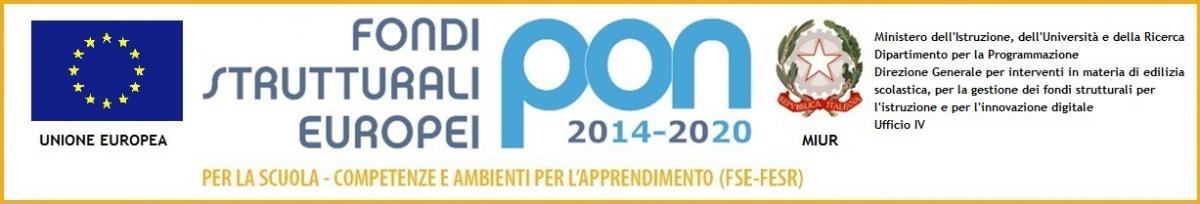 Finalità della schedauno strumento utile all’insegnante per individuare la difficoltà prevalente dell’alunno (cioè la difficoltà che in maggior misura compromette la capacità di apprendere) e segnalare al genitore le difficoltà del figlio;uno strumento utile al genitore per comunicare quanto evidenziato dall’insegnante al pediatra o medico di base, e condividerlo con lo stesso;uno strumento indispensabile per poter richiedere una prima valutazione   al Servizio	congiuntamente alla richiesta del pediatra/medico di base;4.     uno strumento utile al  Servizio per orientare il percorso di valutazione .Percorso di invio1. Compilazione della scheda da parte degli insegnanti, solo dopo un adeguato periodo di osservazione2.  Consegna della scheda alla famiglia3.  Presentazione della scheda al pediatra/medico di base (da parte dei genitori), in base alla quale verrà effettuata richiesta si valutazioneISTITUTO COMPRENSIVO STATALE “PERUGIA 12”Ponte San Giovanni – PERUGIAScuola Secondaria di I Grado “A. Volumnio”Prot. N. _______/______Del _____/_____/_____SCHEDA DI  1° INVIOData di compilazione:Data di compilazione:ALUNNA/OALUNNA/OALUNNA/OALUNNA/ONome:Cognome:Nato a:Il:Età:Età:Nazionalità:In Italia dal: Lingua madre:Eventuale bilinguismoPERCORSO SCOLASTICOPERCORSO SCOLASTICOPERCORSO SCOLASTICOPERCORSO SCOLASTICOPERCORSO SCOLASTICOPERCORSO SCOLASTICOScuolaClasseIndicare eventuali cambiamenti di scuola:Indicare eventuali cambiamenti di scuola:Vi sono stati eventuali significativi  cambi di insegnanti?Vi sono stati eventuali significativi  cambi di insegnanti?Vi sono stati eventuali significativi  cambi di insegnanti?Vi sono stati eventuali significativi  cambi di insegnanti?SìNoSono state segnalate difficoltà scolastiche nei precedenti gradi di istruzione?Sono state segnalate difficoltà scolastiche nei precedenti gradi di istruzione?Sono state segnalate difficoltà scolastiche nei precedenti gradi di istruzione?Sono state segnalate difficoltà scolastiche nei precedenti gradi di istruzione?SìNoIndicare eventuali ripetenze:Indicare eventuali ripetenze:DIFFICOLTA’ RILEVATE DAGLI INSEGNANTIDIFFICOLTA’ RILEVATE DAGLI INSEGNANTIDIFFICOLTA’ RILEVATE DAGLI INSEGNANTIBreve Descrizionedifficoltà a mantenere l’attenzione per tempi prolungati e/o facile distraibilitàdifficoltà a mantenere l’attenzione per tempi prolungati e/o facile distraibilitàdifficoltà di relazione o di comportamentodifficoltà di relazione o di comportamentodifficoltà di linguaggiodifficoltà di linguaggiodifficoltà di ragionamento logico e nell’astrazionedifficoltà di ragionamento logico e nell’astrazionedifficoltà di lettura e/o scrittura e/o calcolodifficoltà di lettura e/o scrittura e/o calcolodifficoltà  sensoriali                    vistadifficoltà  sensoriali                    uditoDIFFICOLTA’ PREVALENTE Nel caso in cui gli insegnanti abbiano rilevato più difficoltà, segnalare l'area che compromette maggiormente il funzionamento scolastico (solo una) affinché il pediatra/medico di base possa fare un invio miratoDIFFICOLTA’ PREVALENTE Nel caso in cui gli insegnanti abbiano rilevato più difficoltà, segnalare l'area che compromette maggiormente il funzionamento scolastico (solo una) affinché il pediatra/medico di base possa fare un invio miratoEventuali notemantenere l’attenzione per tempi prolungati e/o facile distraibilitàrelazione o  comportamentolinguaggioragionamento logico e nell’astrazionelettura e/o scrittura e/o calcolosensoriali                          LINGUAGGIOLINGUAGGIOLINGUAGGIOLINGUAGGIOSpecificareDimostra di comprendere ciò che gli viene richiesto?SìNoDimostra di comprendere il contenuto delle lezioni senza bisogno di facilitazioni?SìNoSi esprime in modo efficace?SìNoQuando parla presenta  errori nella strutturazione della frase?SìNo(Se bilingue)Dimostra difficoltà derivanti dalla scarsa conoscenza della lingua?SìNoDESCRIZIONE LIVELLO DI APPRENDIMENTO DELLALETTO-SCRITTURADESCRIZIONE LIVELLO DI APPRENDIMENTO DELLALETTO-SCRITTURADESCRIZIONE LIVELLO DI APPRENDIMENTO DELLALETTO-SCRITTURADESCRIZIONE LIVELLO DI APPRENDIMENTO DELLALETTO-SCRITTURASCRITTURASCRITTURASCRITTURASpecificareSono presenti errori ortografici?SìNoSono presenti difficoltà nella pianificazione del testo?SìNoGRAFIALa scrittura risulta leggibile all'adulto:       SìNoLa scrittura risulta leggibile all'alunno:SìNoAlternanza  di caratteri nello stesso testo:SìNoLETTURASono presenti difficoltà nella lettura?	SìNoNella lettura il ragazzo/a è prevalentemente:LentoLentoNella lettura il ragazzo/a è prevalentemente:ScorrettoScorrettoNella lettura il ragazzo/a è prevalentemente:EntrambeEntrambeDimostra di comprendere il contenuto dei testi letti autonomamente ?SìNoDESCRIZIONE DELLE ABILITA’ MATEMATICHEDESCRIZIONE DELLE ABILITA’ MATEMATICHEDESCRIZIONE DELLE ABILITA’ MATEMATICHEDESCRIZIONE DELLE ABILITA’ MATEMATICHESpecificareCompie errori nella lettura dei numeri?SìNoCompie errori nella scrittura dei numeri?SìNoSono presenti difficoltà di calcolo?SìNoPROBLEMI ARITMETICIDifficoltà a comprendere la consegna?SìNoDifficoltà ad individuare l’operazione necessaria allo svolgimento ?SìNoDifficoltà ad operare con figure geometriche ?SìNoINDICARE SE SONO STATI UTILIZZATI STRUMENTI DIDATTICI E TECNOLOGICI FUNZIONALI ALL’APPRENDIMENTOINDICARE SE SONO STATI UTILIZZATI STRUMENTI DIDATTICI E TECNOLOGICI FUNZIONALI ALL’APPRENDIMENTOIndicare quali si sono rivelati funzionali:tabellineformularimappecalcolatricecomputerAltro (specificare)INDICARE SE SONO STATI SPERIMENTATI ACCORGIMENTI FUNZIONALI ALL’APPRENDIMENTOINDICARE SE SONO STATI SPERIMENTATI ACCORGIMENTI FUNZIONALI ALL’APPRENDIMENTOIndicare quali si sono rivelati funzionali:dare più tempo per l’esecuzione dei lavorialleggerire il carico di lavoro (ad esempio suddividendolo in unità apprendimento più piccole)evitare alcune prestazioni (es. lettura a voce alta)attivare strategie di apprendimento cooperativo (lavori di gruppo, supporto tra pari...)Altro (specificare)ALTRI ASPETTIALTRI ASPETTIALTRI ASPETTIALTRI ASPETTIALTRI ASPETTISpecificareUsa correttamente l'orologio e/o tiene conto del tempo?   Usa correttamente l'orologio e/o tiene conto del tempo?   SìNoSvolge le attività motorie adeguate al suo livello di età?                                             Svolge le attività motorie adeguate al suo livello di età?                                             SìNoDimostra buone competenze nei contesti che richiedono l'uso di abilità visuo-spaziali?Dimostra buone competenze nei contesti che richiedono l'uso di abilità visuo-spaziali?SìNoSa organizzare lo spazio foglio?                                                                               nel disegnoSìNoSa organizzare lo spazio foglio?                                                                               nella scritturaSìNoSa organizzare lo spazio foglio?                                                                               nel calcolo (incolonnamento)SìNoSa usare strumenti (squadra, riga, compasso) che richiedono l'uso indipendente, ma coordinato  delle mani?Sa usare strumenti (squadra, riga, compasso) che richiedono l'uso indipendente, ma coordinato  delle mani?SìNoDimostra di saper usare il computer in maniera autonoma, in relazione alle richiesta della scuola?Dimostra di saper usare il computer in maniera autonoma, in relazione alle richiesta della scuola?SìNoIncontra difficoltà nel mantenere l'attenzione sui compiti o su attività in cui è impegnato?                                                                                                                   Incontra difficoltà nel mantenere l'attenzione sui compiti o su attività in cui è impegnato?                                                                                                                   SìNoGestisce in  maniera autonoma le attività necessarie alla vita quotidiana?Gestisce in  maniera autonoma le attività necessarie alla vita quotidiana?SìNoAdegua i propri comportamenti alle diverse situazioni?                                              Adegua i propri comportamenti alle diverse situazioni?                                              SìNoInizia e conclude i compiti assegnatigli?Inizia e conclude i compiti assegnatigli?SìNoPrende decisioni quando necessario?Prende decisioni quando necessario?SìNoDimostra ansia durante lo svolgimento di un compito o di un interrogazione?           Dimostra ansia durante lo svolgimento di un compito o di un interrogazione?           SìNoEVENTUALI OSSERVAZIONI AGGIUNTIVEIl prof. __________________ per il Consiglio di ClasseIl genitore per presa visioneIl Dirigente Scolastico__________________________________________________(timbro e firma)